LOYOLA COLLEGE (AUTONOMOUS), CHENNAI – 600 034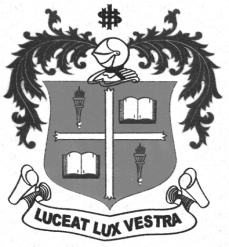 B.A. DEGREE EXAMINATION – SOCIOLOGYFIFTH SEMESTER – APRIL 2012SO 5401 - MEDICAL SOCIOLOGY                 Date : 27-04-2012 	Dept. No.	        Max. : 100 Marks                 Time : 1:00 - 4:00 	                                             PART AAnswer ALL questions in about 30 words each:			                              (10 x 2=20 marks)What is medical sociology?What are the roles of a medical sociologist?What is cancer? Mention any three types. What is CHD?Define Epidemiology.What is an occupational disease?List the two main objectives of medical planning in India.What are the main contents of health education?Differentiate gerontology from geriatrics. Expand HIV and AIDS.PART BAnswer any FIVE questions in about 300 words each:			                   (5 x 8=40 marks)Bring out the relationship between medicine and sociology and dwell on the problems faced by the medical sociologists in the field of medicine.Explain the characteristic features of communicable diseases with examples.Discuss the various types of diabetes.What are the social and mental manifestations of health? Describe the occupational hazards of workers in agricultural and non-formal sectors.Elucidate the physical and mental health problems of the elderly.Describe the mode of transmission of HIV/AIDS and suggest measures to prevent it.	PART CAnswer any TWO questions in about 1,200 words each:			               (2 x 20=40 Marks)Analyze the social and cultural factors of health and illness.Trace the natural history of tuberculosis.Describe the medical, engineering and legal measures for the prevention of occupational diseases.Highlight the importance of health education and sex education in India.********